Katecheza,    środa  13.05.2020 r.    5 i 6 - latki Temat: „Ostatnia wieczerza – Pan Jezus pozostawia nam swoją Pamiątkę”. Szczęść Boże  Dzisiaj chcemy sobie przypomnieć,  że Pan Jezus pozostał z nami w Najświętszym Sakramencie, dając siebie w kawałku białego Chleba. 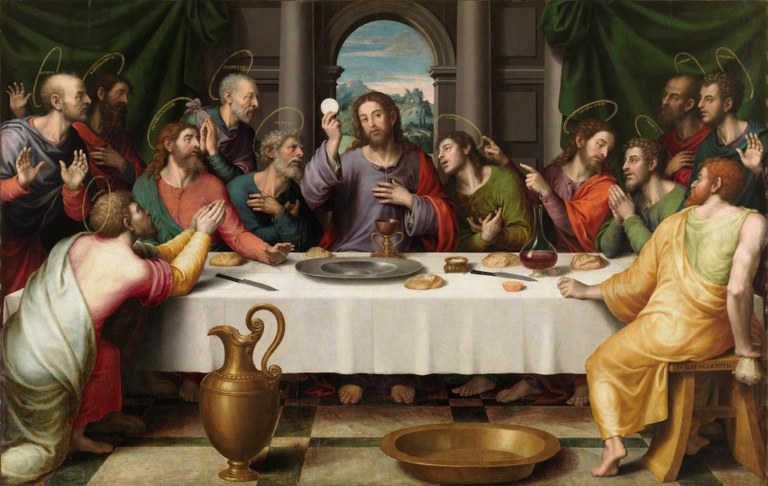 W Wielki Czwartek, jeszcze przed swoją męką, śmiercią i Zmartwychwstaniem, kiedy spożywał z uczniami Ostatnią Wieczerzę – czyli ostatnią uroczystą kolację, powiedział do uczniów takie słowa: 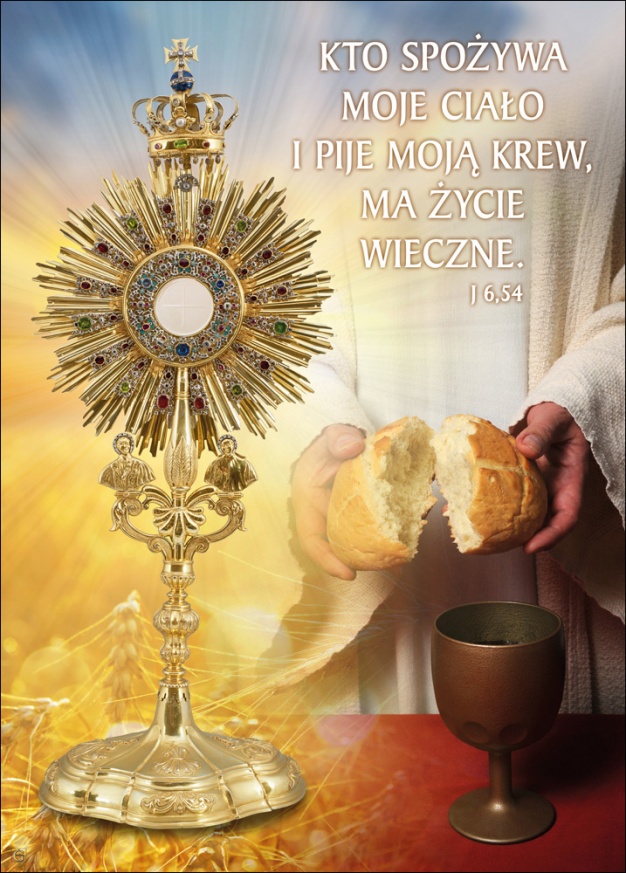 Aby to lepiej zrozumieć, pomoże nam w tym Brat Franciszek    kliknijcie w link i obejrzyjcie filmik    https://www.youtube.com/watch?v=MC32OuSrZRY O samej Mszy świętej, będziemy jeszcze „rozmawiać” na następnej Katechezie, dzisiaj tylko wspominamy o tym. Teraz zaśpiewajmy wspólnie, możemy tańczyć, pokazywać, skakać https://www.youtube.com/watch?v=9RlfJetPHps I jeszcze 2 zadania dla Was na następnych stronach   Pomaluj pięknie rysunek - str. 3Połącz kropki, a dowiesz się jakie dary składamy na ołtarzu – str.4Pozdrawiam Was serdecznie Katecheta – p. Izabela  Jeśli chcecie się pochwalić swoją pracą, poproście rodziców, aby przysłali ją na adres email izabelagodzisz11@gmail.com Do obejrzenia polecam jeszcze dla wytrwałych filmik o Dobrym pasterzu   https://www.youtube.com/watch?v=ihITkMV6Q4I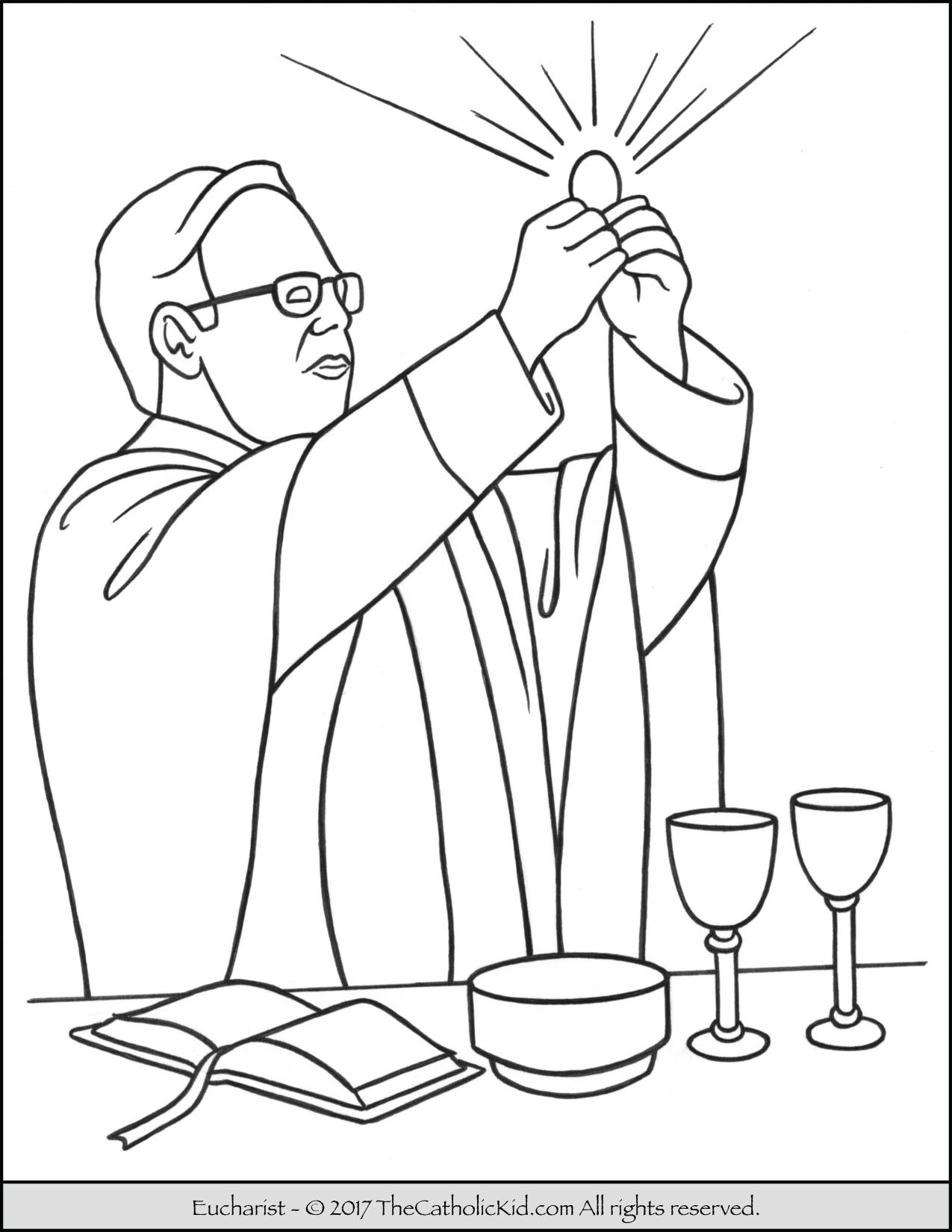 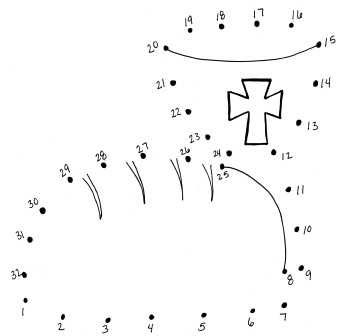 